SCHVÁLENONařízení ředitele OLDI SVET s.r.o.
č. 277-ОД 	10.10.2017Pokyny pro práci s duralightNedoporučuje se zapínat duralight navinutý na cívku
na dlouhou dobu, protože by to mohlo vést k jeho poškození zahřátím.Před instalačními pracemi se doporučuje připojit k testování celé
 duralight, které se má instalovat, aby bylo možné identifikovat závady spojené s poruchami
obvodu, ke kterým došlo během přepravy, a závady spojené s barevnými
odchylkami.  To vám pomůže vyhnout se nákladům na opětovnou instalaci duralight.Během instalace se ujistěte, že kontakty duralight na 
spojích jsou suché a nepoškozené.  To pomůže zabránit 
zkratům.Duralight musí být řezán přesně podle vyznačeného označení řezu, jinak by 
to vedlo k poškození odříznutého kusu duralight.Neinstalujte duralight, když je zapnutý.  Připojte duralight k
síti až po správné instalaci.Kontakty v místě připojení musí být dobře upevněny a izolovány
, aby se obvod v místech připojení neporušil.Nevystavujte spojovací body duralight silnému mechanickému namáhání.Klouby musí být vyplněny vodotěsným lepidlem dimenzovaným na vysoké napětí
, s vyloučením vniknutí vlhkosti na kontakty duralight, které může
 vést ke zkratu.  Ke zlepšení izolace použijte smršťovací
bužírky.Při připojování několika kusů duralight musíte věnovat pozornost skutečnosti, 
že mají stejné vlastnosti určené pro stejné napětí. 
Celková délka spojených segmentů by u tohoto modelu neměla překročit povolenou
 délku duralight.  Dbejte na polaritu!Duralight by neměl být instalován na místech s vysokým obsahem vlhkosti, na
výbušných místech a na místech s zvýšené nebezpečí zapalování.  Místa
instalace duralight musí mít dobré větrání a podmínky pro přenos tepla.Je nepřijatelné zakrýt dural kovovými předměty.  To by mohlo vést ke
 zkratu.Napětí v síti musí odpovídat napětí uvedenému v technických
 specifikacích duralight.Pokud zjistíte poškození povrchu duralight, je nutné poškozené místo vyříznout
, aby nedošlo k úrazu, nebo jej zaizolovat lepidlem.V práci duralight nelze použít střídavý proud. Duralight musí být
vybaven speciální připojovací sadou dodávanou výrobcem
nebo speciálním kabelem určeným pro stejnosměrný proud. Jinak by došlo
 k poškození duralu.Při instalaci výše uvedeného zařízení se ujistěte, že je
vodotěsné a má odpovídající stupeň krytí IP, jinak
 by mohlo dojít ke zkratu vnitřních částí tohoto zařízení.LED diody mají anodu a katodu. Při
připojování LED musí být dodržena polarita. Pokud dojde k chybě připojení, 
okamžitě změňte polaritu, aby nedošlo k poškození LED.Duralight přitahuje pozornost dětí, proto by měl být instalován mimo
 dosah jeho dětí a měl by být zapnutý pod dohledem rodičů.Pokyny k fotografii pro připojení kulatého duralu LEDK připojení kulatého duralu LED je nutná propojovací sada. 
Připravte si připojovací sadu dodanou výrobcem.Připojte zástrčku k kabelu duralight tak, aby se kontakty na kabelu shodovaly
 s kontakty na zástrčce.  Zkontrolujte polaritu připojením.  Pokud 
dural nesvítí, je nutné otočit konektor o 180 °.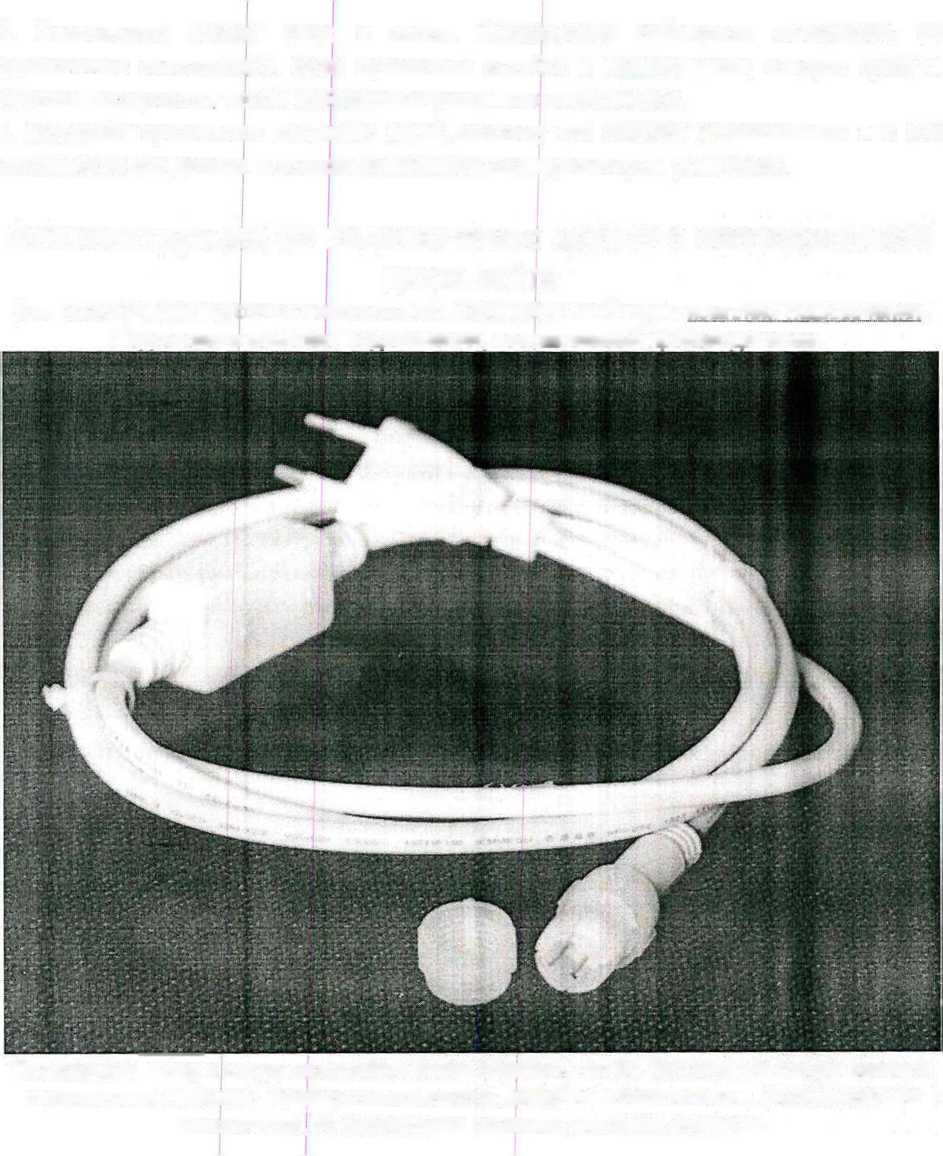 Zapojit.Rukou utáhněte spojku.  Zkontrolujte zda je připojení spolehlivé.
Pokud je to nutné, vyplňte lepidlem a smršťujte. 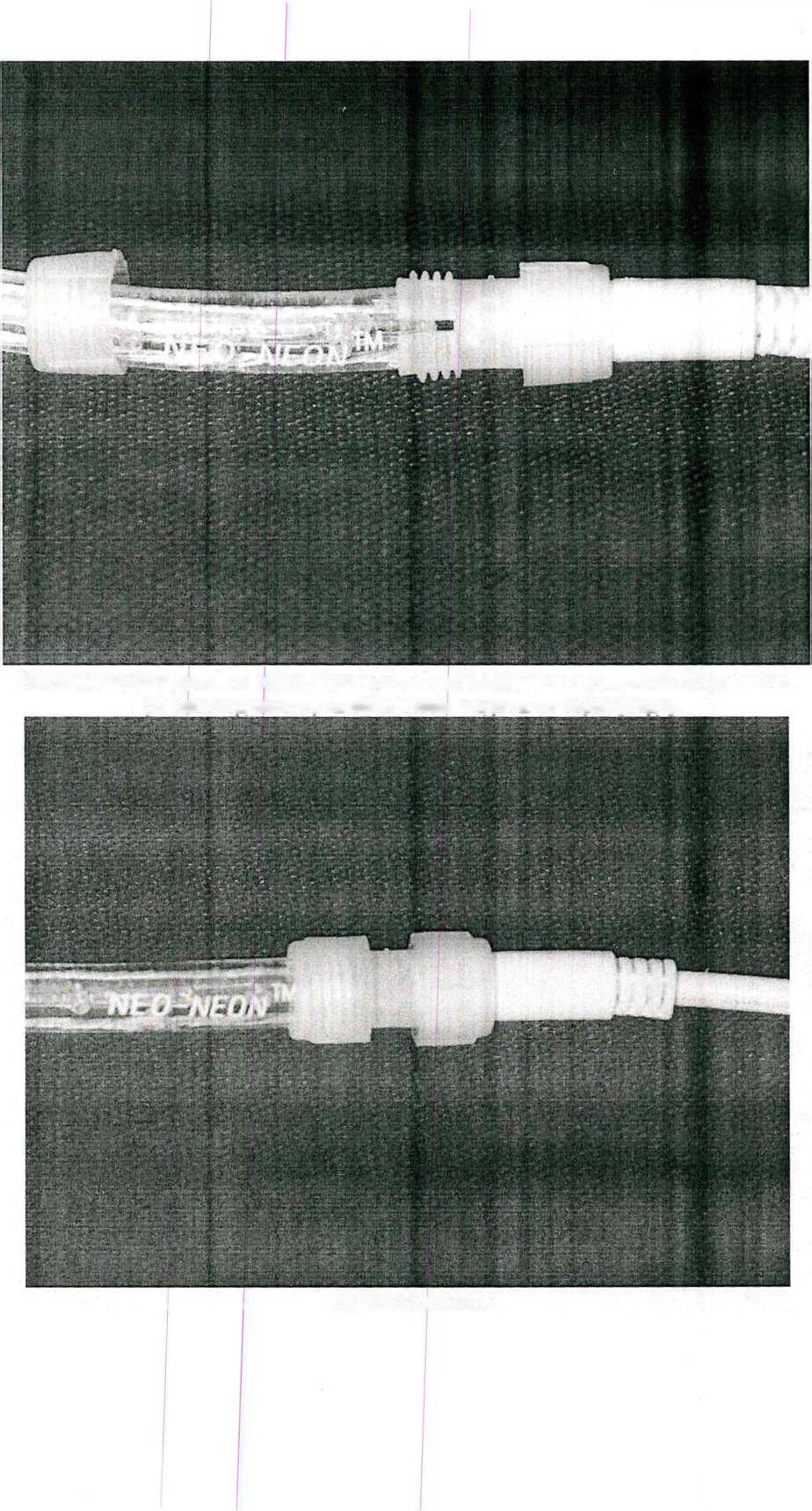 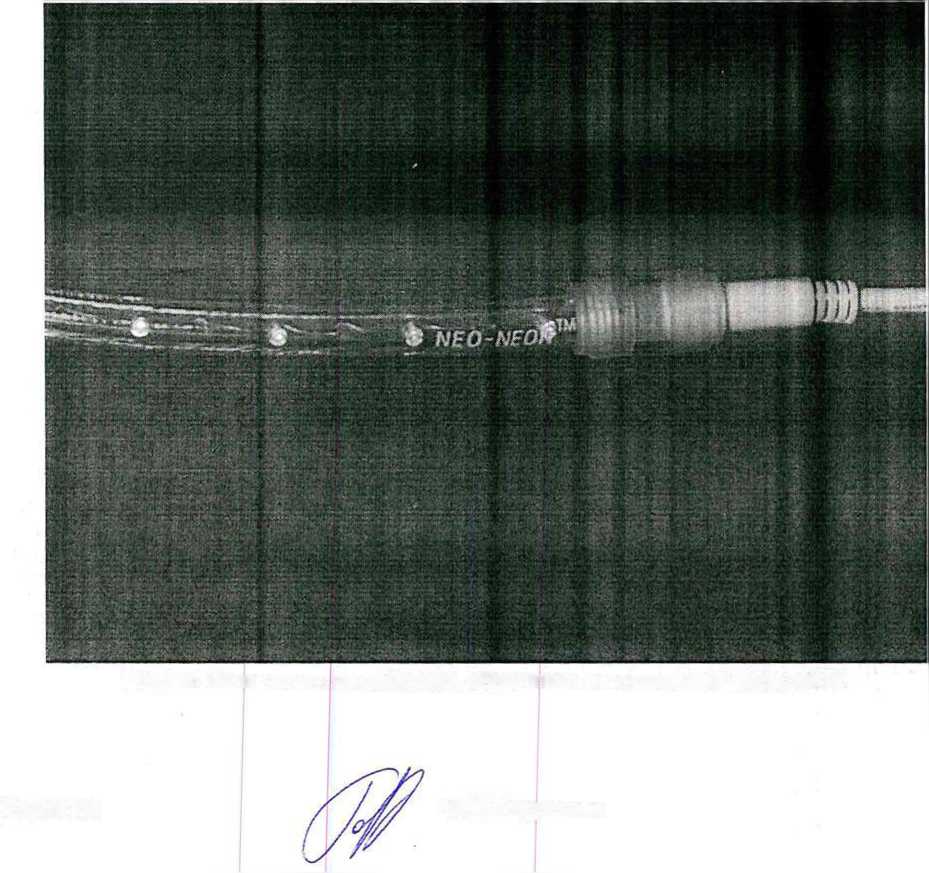 Hotovo! Pokud něco nefunguje, kontaktujte svého dodavatele duralight.Ředitel O.N. Gorunkova